EMERGENCY RESPONSE DRIVER TRAINING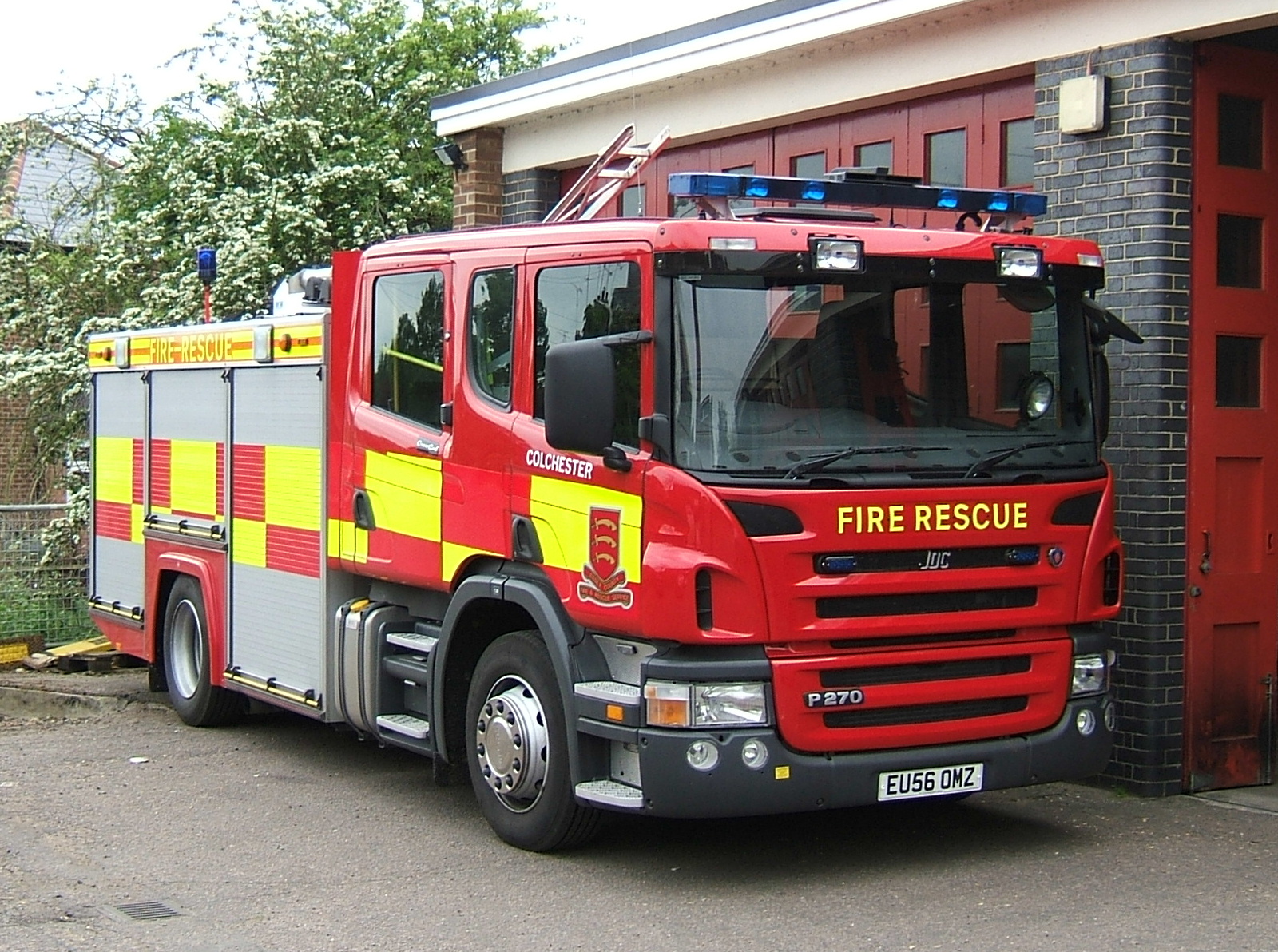 Evidence of competency portfolio   Emergency Response Driving Competency and TrainingUnit SummaryThe focus of this unit is the development of a competent high speed driver. Thiscommences with establishing basic driving skills and progresses into high speed driving.The aim of this unit is to ensure the student possesses the knowledge, understanding andskills required to drive vehicles at high speed safely including whilst undertaking emergencyresponse. The student must be competent in vehicle preparation, the system of vehiclecontrol, driver attitude and health and safety. There is a requirement to demonstratecompetence in driving vehicles safely at speed on motorways and multi‐lane carriageways.The Unit is based on the principles and systems covered by the police Road craft Manual,and drivers should have a detailed knowledge of these.Drivers will be required to drive in a style that minimises the risk of skidding and have theability and knowledge to apply corrective action when a skid occurs.Those undertaking this Unit will hold a full DVLA licence for the class of vehicle to be driven.This unit includes 5 elements:‐HSDT 1.1 Demonstrate basic driving skillsHSDT 1.2 Prepare & drive vehicles at high speedHSDT 1.3 Drive vehicles at high speed on motorways & multi‐lane carriagewaysHSDT 1.4 Undertake an emergency response using a vehicleHSDT 1.5 Avoid skids when driving an emergency vehicleLinks to Other UnitsThis is a stand alone unit.Knowledge & UnderstandingYou need to know and understand the following:1. Organisational policy and directives covering driving and emergency response2. Relevant health and safety legislation, including dynamic risk assessment3. Human aspects of emergency service driving.4. The Highway Code.5. The Road craft Manual6. Road Traffic legislation7. Manufacturers instructions8. Motorway ProceduresAttitudes and behavioursHigh Speed Training Quality Assurance | 5/6/2008 29(To be demonstrated at all times when driving)1. Give priority to public safety above the desire to attend the incident2. Demonstrate a calm, considerate and professional manner.3. Control the tendency to ‘personalise’.4. Recognise and respond appropriately to the effects of fatigue, adrenaline, and stressand other physical and physiological factors, which may impair judgement,performance and decision making.5. Concentrate on driving in the face of any other distractions.  Record of AssessmentERDT ELEMENT 1.1 Demonstrate basic driving skills Range statement: – A typical variety of road and traffic conditions within statutory speed limits.Record of AssessmentERDT ELEMENT 1.2a Prepare the vehicle to drive at high speedRecord of AssessmentERDT ELEMENT 1.2b Driving the vehicle at high speedRecord of assessmentERDT ELEMENT 1.2b Driving the vehicle at high speed (continued)Record of AssessmentERDT ELEMENT 1.3 Drive vehicles at high speed on motorway and multi-lane carriagewaysRecord of AssessmentERDT ELEMENT 1.4 Undertake an emergency response driveRecord of Assessment  ERDT ELEMENT 1.5 Avoid and correct skids when driving an emergency vehicleRecord of AssessmentERDT UNIT 1Attitudes and Behaviours are assessed over the whole unitRecord of AssessmentERDT UNIT 1Knowledge and understanding are assessed over the whole unitCandidate Name: -Candidate Service number: -NAME:NUMBER:INSTRUCTOR:INSTRUCTOR:VEHICLE:DATE:DAY:1OF:     9Outcomes of effective performanceFeedback / DevelopmentFeedback / DevelopmentAchievedAchievedOutcomes of effective performanceFeedback / DevelopmentFeedback / DevelopmentYesNoComplete basic vehicle checks, identifying, reporting and documenting obvious defects2) Familiarise yourself with the vehicle controls before driving3) Recognise, assess and manage hazards through effective observation, anticipation and planning4) Steer the vehicle accurately to maintain a safe and appropriate course5) Control the vehicle safely and accurately through the use of accelerator, brakes, gears and clutch as appropriate to the circumstances6) Make progress appropriate to the conditions and circumstances7) Approach and negotiate corners safely 8) Position the vehicle safely as appropriate to the circumstances9) Use appropriate signals and respond correctly to the signals of other road users10) Select safe and appropriate locations to park and manoeuvre the vehicle11) Call on the assistance of others before completing difficult manoeuvres12) Reverse, manoeuvre and park the vehicle safelyCOMPETENCY ACHIEVEDCOMPETENCY ACHIEVEDCOMPETENCY ACHIEVEDINSTRUCTOR SIGN INSTRUCTOR SIGN CANDIDATE SIGN:CANDIDATE SIGN:CANDIDATE SIGN:NAME:NUMBER:INSTRUCTOR:INSTRUCTOR:VEHICLE:DATE:DAY:2OF:     9Outcomes of effective performanceOutcomes of effective performanceFeedback / DevelopmentFeedback / DevelopmentAchievedAchievedOutcomes of effective performanceOutcomes of effective performanceFeedback / DevelopmentFeedback / DevelopmentYesNoPreparing the vehicle1)  Ensure you are authorised to prepare and drive the vehiclePreparing the vehicle1)  Ensure you are authorised to prepare and drive the vehicle2) Familiarise yourself with the vehicle and its controls2) Familiarise yourself with the vehicle and its controls3)  carry out required checks to;3)  carry out required checks to;TyresBrakesFluid levelsLightsSound equipmentSafety equipmentBodyworkCleanlinessOperational equipment TyresBrakesFluid levelsLightsSound equipmentSafety equipmentBodyworkCleanlinessOperational equipment TyresBrakesFluid levelsLightsSound equipmentSafety equipmentBodyworkCleanlinessOperational equipment TyresBrakesFluid levelsLightsSound equipmentSafety equipmentBodyworkCleanlinessOperational equipment TyresBrakesFluid levelsLightsSound equipmentSafety equipmentBodyworkCleanlinessOperational equipment TyresBrakesFluid levelsLightsSound equipmentSafety equipmentBodyworkCleanlinessOperational equipment TyresBrakesFluid levelsLightsSound equipmentSafety equipmentBodyworkCleanlinessOperational equipment TyresBrakesFluid levelsLightsSound equipmentSafety equipmentBodyworkCleanlinessOperational equipment TyresBrakesFluid levelsLightsSound equipmentSafety equipmentBodyworkCleanlinessOperational equipment 4) ensure the vehicle is fit for purpose during and after use4) ensure the vehicle is fit for purpose during and after use5) identify, report and record any defects or damage prior and following use, and take the correct action in regard to these5) identify, report and record any defects or damage prior and following use, and take the correct action in regard to these6) ensure that any equipment required to be with the vehicle is present and in working order6) ensure that any equipment required to be with the vehicle is present and in working order7) Keep accurate and complete documentation as required relating to your use of the vehicle. 7) Keep accurate and complete documentation as required relating to your use of the vehicle. COMPETENCY ACHIEVEDCOMPETENCY ACHIEVEDCOMPETENCY ACHIEVEDCOMPETENCY ACHIEVEDINSTRUCTOR SIGN INSTRUCTOR SIGN INSTRUCTOR SIGN CANDIDATE SIGN: CANDIDATE SIGN: CANDIDATE SIGN: NAME:NUMBER:INSTRUCTORINSTRUCTORVEHICLE:DATE:DAY:OF:     9SPEEDSPEEDLOCATIONLOCATIONLOCATIONLOCATIONSURFACESURFACETRAFFICTRAFFICVISIBILITYVISIBILITYIn excess of limitMajor RoadsUrbanGood LowGood In excess of flowMinor RoadsRuralPoorHighPoorOutcomes of effective performanceFeedback / DevelopmentFeedback / DevelopmentAchieved Achieved Outcomes of effective performanceFeedback / DevelopmentFeedback / DevelopmentYesNoA) Formulating and implementing driving plans1) Gather information at an early stage early stage through accurate observations and the use of other senses2) use this information to correctly anticipate all driving situations3)  use observation links effectively4) use information and anticipation to formulate flexible driving plans5) implement driving plans to safely negotiate all driving situationsB) Making progress whilst showing restraint1) accurately judge the speed of your own and other vehicles relative to your proposed actions and the circumstances2) make progress whilst maintaining the need for restraint and safetyC) Controlling the vehicle1) control the vehicle safely and smoothly through use of the accelerator2) control the vehicle safely and smoothly by applying the required amount of braking at the correct time3) when driving manual vehicle select the correct gear for the circumstances by smooth use of the gears and clutch4) steer the vehicle accurately, adapting steering techniques as necessary when manoeuvring INSTRUCTOR SIGN INSTRUCTOR SIGN CANDIDATE SIGN:CANDIDATE SIGN:CANDIDATE SIGN:NAME:NUMBER:DATE:Outcomes of effective performanceFeedback / DevelopmentFeedback / DevelopmentAchievedAchievedOutcomes of effective performanceFeedback / DevelopmentFeedback / DevelopmentYesNoD) Positioning1) position the vehicle correctly when following and overtaking other vehicles2) position the vehicle correctly when negotiating corners and bends3) position the vehicle to obtain the best view with regard to safety4) adopt the safest road position at all times in relation to existing road and traffic positionsE) Cornering1) assess corners and bends correctly and accurately2) negotiate corners and bends taking account of all relevant factorsF) Making and interpreting signals1) Make appropriate signals to other road users using indicators, lights, audible, and hand signals.2) correctly interpret and act on signals from other road users G) Overtaking 1) identify, plan and execute all overtaking manoeuvres safely when passing stationary and moving objects 2) apply the correct degree of restraint at all timesCOMPETENCY ACHIEVEDCOMPETENCY ACHIEVEDCOMPETENCY ACHIEVEDINSTRUCTOR SIGN INSTRUCTOR SIGN CANDIDATE SIGN:CANDIDATE SIGN:CANDIDATE SIGN:NAME:NUMBER:INSTRUCTOR:INSTRUCTOR:Antony MeadAntony MeadAntony MeadVEHICLE:DATE:DAY:OF:     9SPEEDSPEEDLOCATIONLOCATIONMulti LaneSURFACESURFACETRAFFICTRAFFICVISIBILITYVISIBILITYIn excess of limitDayUrbanGood LowGood In excess of flowNightRuralPoorHighPoorOutcomes of effective performanceFeedback / DevelopmentFeedback / DevelopmentAchievedAchievedOutcomes of effective performanceFeedback / DevelopmentFeedback / DevelopmentYesNo1) Follow the correct procedure for joining motorway / multi carriageway road2) Adopt the correct lane or position for existing road and traffic conditions3)  adjust speed appropriately for type of road and traffic conditions4) follow the correct procedure for exiting the motorway / multi carriageway road5) understand the relevant sections of the highway code, including the meaning of all road signs, matrix signals, marker boards and cats eyesCOMPETENCY ACHIEVEDCOMPETENCY ACHIEVEDCOMPETENCY ACHIEVEDINSTRUCTOR SIGN INSTRUCTOR SIGN CANDIDATE SIGN:CANDIDATE SIGN:CANDIDATE SIGN:NAME:NUMBER:INSTRUCTOR:INSTRUCTOR:VEHICLE:DATE:DAY:OF:     9SPEEDSPEEDLOCATIONLOCATIONMulti LaneSURFACESURFACETRAFFICTRAFFICVISIBILITYVISIBILITYIn excess of limitDayUrbanGood LowGood In excess of flowNightRuralPoorHighPoorOutcomes of effective performanceFeedback / DevelopmentFeedback / DevelopmentAchievedAchievedOutcomes of effective performanceFeedback / DevelopmentFeedback / DevelopmentYesNo1) Ensure that an emergency response is justifiable and should be maintained2) Ensure that there is justification for taking advantage of your speed exemptions3)  make effective use of emergency warning equipment, when appropriate4)  Anticipate and respond to the action of other road users when emergency warning equipment is used5) make safe and appropriate progress6) maintain clear communication with others as required7) maintain duty of care whilst using legal exemptions8) ensure all actions are consistent with legal requirements and organisational policiesCOMPETENCY ACHIEVEDCOMPETENCY ACHIEVEDCOMPETENCY ACHIEVEDINSTRUCTOR SIGN INSTRUCTOR SIGN CANDIDATE SIGN:CANDIDATE SIGN:CANDIDATE SIGN:NAME:NUMBER:INSTRUCTOR:INSTRUCTOR:VEHICLE:DATE:DAY:OF:     9TYPES OF SKIDTYPES OF SKIDTYPES OF SKIDTYPES OF SKIDVEHICLESVEHICLESFront wheelFour wheelWithout active safety devicesRear wheelWith active safety devicesOutcomes of effective performanceFeedback / DevelopmentFeedback / DevelopmentAchievedAchievedOutcomes of effective performanceFeedback / DevelopmentFeedback / DevelopmentYesNo1) Identify the causation and types of skids2) Drive the vehicle in a manner, which minimises the risk of skidding3)  Understand appropriate corrective action on the type of vehicle being drivenCOMPETENCY ACHIEVEDCOMPETENCY ACHIEVEDCOMPETENCY ACHIEVEDINSTRUCTOR SIGN INSTRUCTOR SIGN CANDIDATE SIGN:CANDIDATE SIGN:CANDIDATE SIGN:NAME:NUMBER:INSTRUCTOR:INSTRUCTOR:VEHICLE:DATE:DAY:OF:     9Attitudes and behavioursFeedback / DevelopmentFeedback / DevelopmentAchievedAchievedAttitudes and behavioursFeedback / DevelopmentFeedback / DevelopmentYesNoGive priority to public safety2) Demonstrate a calm, considerate and professional manner3)Control the tendency to personalise4) Recognise and respond appropriately to the effects of fatigue, adrenaline, stress and other physical and physiological factors, which may impair judgment, performance and decision making5) concentrate on driving in the face of any other distractionsCOMPETENCY ACHIEVEDCOMPETENCY ACHIEVEDCOMPETENCY ACHIEVEDINSTRUCTOR SIGN INSTRUCTOR SIGN CANDIDATE SIGN:CANDIDATE SIGN:CANDIDATE SIGN:NAME:HepworthNUMBER:33372INSTRUCTOR:INSTRUCTOR:Antony MeadAntony MeadAntony MeadVEHICLE:EU59 GGVDATE:23/04/19 – 03/05/1923/04/19 – 03/05/19DAY:1-9OF:     9Knowledge and understandingFeedback / DevelopmentFeedback / DevelopmentAchievedAchievedKnowledge and understandingFeedback / DevelopmentFeedback / DevelopmentYesNoOrganisational policy and directives covering driving and emergency response.2) Relevant health and safety legislation, including dynamic risk assessment3) Human aspects of emergency service driving.4) The Highway Code.5) The Road craft Manual6) Road Traffic legislation.7) Manufacturers instructions8) Motorway ProceduresCOMPETENCY ACHIEVEDCOMPETENCY ACHIEVEDCOMPETENCY ACHIEVEDINSTRUCTOR SIGN INSTRUCTOR SIGN CANDIDATE SIGN:CANDIDATE SIGN:CANDIDATE SIGN: